Утвержден Приказом Закрытого Акционерного Общества «Азербайджанское Каспийское Морское Пароходство» от 01 декабря 2016 года, № 216.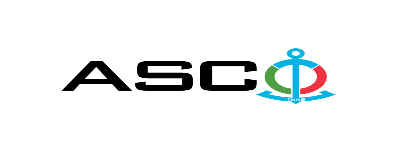 ЗАКРЫТОЕ АКЦИОНЕРНОЕ ОБЩЕСТВО «АЗЕРБАЙДЖАНСКОЕ КАСПИЙСКОЕ МОРСКОЕ ПАРОХОДСТВО» ОБЪЯВЛЯЕТ О ПРОВЕДЕНИИ ОТКРЫТОГО КОНКУРСА НА ЗАКУПКУ УСЛУГ ПО МОНТАЖУ СИСТЕМЫ ПОЖАРНОЙ СИГНАЛИЗАЦИИ НЕОБХОДИМЫХ ДЛЯ СТРУКТКУРНЫХ УПРАВЛЕНИИ К о н к у р с № AM062 / 2021                                          (на бланке участника-претендента)ПИСЬМО-ЗАЯВКА НА УЧАСТИЕ В ОТКРЫТОМ КОНКУРСЕ Город _______       “___”_________20___года ___________№           							                                                                                          Председателю Комитета по Закупкам АСКОГосподину Дж. МахмудлуНастоящей заявкой [с указанием полного наименования претендента-подрядчика] подтверждает намерение принять участие в открытом конкурсе № [с указанием претендентом номера конкурса], объявленном «АСКО» в связи с закупкой «__________». При этом подтверждаем, что в отношении [с указанием полного наименования претендента-подрядчика] не проводится процедура ликвидации, банкротства, деятельность не приостановлена, а также отсутствуют иные обстоятельства, не позволяющие участвовать в данном тендере.  Гарантируем, что [с указанием полного наименования претендента-подрядчика] не является лицом, связанным с АСКО. Сообщаем, что для оперативного взаимодействия с Вами по вопросам, связанным с представленной документацией и другими процедурами, нами уполномочен:Контактное лицо : . . . . . . . . . . . . . . . . . . . . .  Должность контактного лица: . . . . . . . . . . . . . . . . . . . . .  Телефон :  . . . . . . . . . . . . . . . . . . . . .  E-mail: . . . . . . . . . . . . . . . . . . . . .  Приложение:Оригинал  банковского  документа об  оплате взноса за участие в конкурсе –  на ____ листах.________________________________                                   _______________________(Ф.И.О. уполномоченного лица) (подпись уполномоченного лица)_________________________________                                                  (должность уполномоченного лица)                                                                                                                                                                   M.П.                                                        ПЕРЕЧЕНЬ ТОВАРОВ :Контактное лицо по техническим вопросам Эльчин Байрамов, ведущий специалист отдела ОТБОСТелефон : +99451 250 82 30Электронная почта:  elchin.bayramov@asco.azДо заключения договора купли-продажи с компанией победителем конкурса  проводится проверка претендента в соответствии с правилами закупок АСКО.     Компания должна перейти по этой ссылке (http://asco.az/sirket/satinalmalar/podratcilarin-elektron-muraciet-formasi/), чтобы заполнить специальную форму или представить следующие документы:Устав компании (со всеми изменениями и дополнениями)Выписка из реестра коммерческих юридических лиц (выданная в течение последнего 1 месяца)Информация об учредителе юридического лица  в случае если учредитель является юридическим лицомИНН свидетельствоАудированный баланс бухгалтерского учета или налоговая декларация (в зависимости от системы налогообложения) / справка на отсутствие налоговой задолженности в органах налогообложения Удостоверения личности законного представителяЛицензии учреждения необходимые для оказания услуг / работ (если применимо)Договор не будет заключен с компаниями которые не предоставляли указанные документы и не получили позитивную оценку по результатам процедуры проверки и они будут исключены из конкурса !  Перечень документов для участия в конкурсе:Заявка на участие в конкурсе (образец прилагается) ; Банковский документ об оплате взноса за участие в конкурсе ; Конкурсное предложение ; Банковская справка о финансовом положении грузоотправителя за последний год (или в течении периода функционирования) ;Справка из соответствующих налоговых органов об отсутствии  просроченных обязательств по налогам и другим обязательным платежам в Азербайджанской Республике, а также об отсутствии неисполненных обязанностей налогоплательщика, установленных Налоговым кодексом Азербайджанской Республики в течение последнего года (исключая период приостановления). На первичном этапе, заявка на участие в конкурсе (подписанная и скрепленная печатью) и банковский документ об оплате взноса за участие (за исключением конкурсного предложения) должны быть представлены на Азербайджанском, русском или английском языках не позднее 17:00 (по Бакинскому времени) 28 сентября 2021 года по месту нахождения Закрытого Акционерного Общества «Азербайджанское Каспийское Морское Пароходство» (далее – «АСКО» или "Закупочная Организация") или путем отправления на электронную почту контактного лица. Остальные документы должны быть представлены в конверте конкурсного предложения.   Перечень (описание) закупаемых товаров, работ и услуг прилагается.Сумма взноса за участие в конкурсе и приобретение Сборника Основных Условий :Претенденты, желающие принять участие в конкурсе, должны оплатить нижеуказанную сумму взноса за участие в конкурсе (название организации проводящий конкурс и предмет конкурса должны быть точно указаны в платежном поручении) путем перечисления средств на банковский счет АСКО с последующим представлением в АСКО документа подтверждающего оплату, в срок не позднее, указанного в первом разделе.  Претенденты, выполнявшие данное требование, вправе приобрести Сборник Основных Условий по предмету закупки у контактного лица в электронном или печатном формате в любой день недели с 09.00 до 18.00 часов до даты, указанной в разделе IV объявления.Размер взноса за участие (без НДС): 100 (сто) АЗН.  Допускается оплата суммы взноса за участие в манатах или в долларах США и Евро в эквивалентном размере.   Номер счета :Взнос за участие в конкурсе не подлежит возврату ни при каких обстоятельствах, за исключением отмены конкурса АСКО !Гарантия на конкурсное предложение:Для конкурсного предложения требуется банковская гарантия в сумме не менее 1 (одного)% от цены предложения. Форма банковской гарантии будет указана в Сборнике Основных Условий. Оригинал банковской гарантии должен быть представлен в конкурсном конверте вместе с предложением. В противном случае Закупочная Организация оставляет за собой право отвергать такое предложение. Финансовое учреждение, выдавшее гарантию, должно быть принято в финансовых операциях в Азербайджанской Республике и / или в международном уровне. Закупочная организация  оставляет за собой право не принимать никаких недействительных  банковских гарантий.В случае если лица, желающие принять участие в конкурсе закупок, предпочтут представить гарантию другого типа  (аккредитив, ценные бумаги,  перевод средств на счет указанный в тендерных документах, депозит и другие финансовые активы), в этом случае должны предварительно запросить АСКО посредством контактного лица, указанного в объявлении и получить согласие  о возможности приемлемости такого вида гарантии. Сумма гарантии за исполнение договора требуется в размере 5 (пяти) % от закупочной цены.Для текущей закупочной операции Закупающая Организация произведет оплату только после того, как услуги будут приняты на основе акта о приема и сдачи услуг, предоплата не предусмотрена.Предельный срок и время подачи конкурсного предложения :Участники, представившие заявку на участие и банковский документ об оплате взноса за участие в конкурсе до срока, указанного в первом разделе, должны представить свои конкурсные предложения в «АСКО» в запечатанном конверте (один оригинальный экземпляр и одна копия) не позднее 17:00 (по Бакинскому времени) 11 октября 2021 года.Конкурсные предложения, полученные позже указанной даты и времени, не вскрываются и возвращаются участнику.Адрес закупочной организации :Азербайджанская Республика, город Баку AZ1029 (индекс), Пр. Нефтяников 2, Комитет по Закупкам АСКО. Контактное лицо :Шахрияр КулиевСпециалист по закупкам Департамента Закупок АСКОТелефон :  +99455 444 36 37Адрес электронной почты :  shahriyar.quliyev @ asco.az,  tender@asco.az  Эльчин Байрамов Ведущий инженер Департамента ОТОСБТелефонный номер: +99451 250 82 30Адрес электронной почты: elchin.bayramov@asco.azПо юридическим вопросам :Телефонный номер: +994 12 4043700 (внутр. 1262)Адрес электронной почты:  tender@asco.azДата, время и место вскрытия конвертов с конкурсными предложениями :Вскрытие конвертов будет производиться в 15.00 (по Бакинскому времени) 12 октября 2021 года по адресу, указанному в разделе V. Лица, желающие принять участие во вскрытии конверта, должны представить документ, подтверждающий их участие (соответствующую доверенность от участвующего юридического или физического лица) и удостоверение личности не позднее, чем за полчаса до начала конкурса.Сведения о победителе конкурса:Информация о победителе конкурса будет размещена в разделе «Объявления» официального сайта АСКО.Прочие условия конкурса:При монтаже системы пожаротушения зданий необходимо соблюдать требования проектной документации. Требуется предоставить сертификат качества, информацию о производителе и технических параметрах используемых материалов.Необходимо указать срок сдачи работ.Необходимо представить соответствующую лицензию для проведения установочных работ (для установка системы пожаротушения)​​.Для выполнения работ, требуется предоставить документы на участок для испытаний и ремонта, технические возможности и соответствующие рабочие разрешения, и документы удостоверяющий опыт персонала предприятия.Сотрудники подрядчика должны иметь соответствующие сертификаты.Необходимо предоставить информацию о количестве сотрудников подрядчика.Желательно, чтобы у подрядчика был 3-летний опыт работы и необходимо предоставить соответствующие контракты, подтверждающие опыт работы подрядчика.При проведении установочных работ необходимо соблюдать правила техники безопасности, требования ЗАО «АКМП» и строительные нормы. Необходимо выдавать гарантию на установленные оборудования сроком на 1 год, и в течение этого периода должно быть обеспечено необходимое техническое обслуживание.Н\п Бытовая техникаКоличествоЕдиница измеренияО требовании сертификатаКАТЕЛЬНАЯ (стоимость материалов и услуг включительно)КАТЕЛЬНАЯ (стоимость материалов и услуг включительно)КАТЕЛЬНАЯ (стоимость материалов и услуг включительно)КАТЕЛЬНАЯ (стоимость материалов и услуг включительно)КАТЕЛЬНАЯ (стоимость материалов и услуг включительно)Система пожарной сигнализацииСистема пожарной сигнализацииСистема пожарной сигнализацииСистема пожарной сигнализацииСистема пожарной сигнализации1Монтаж извещателя утечки горючих и токсичных газов (TGDR-1224M) включая базу потолочного исполнения, нижний концентрационный предел распространения пламени 20% , внутренняя установленная сирена не менее 85dB, 1 выходной реле с обычным замыкающим контактом ~ 250 В / 0,5 А, = 24 В / 2А, U-12/24V, потребление - 2 Вт, IP42, t-10...+55°С, D100 х 55 мм (диаметр x высота) (материалы включительно)шт.4Сертификат соответствия и качества2Монтаж пожарного дымового извещателя (MG-2100), включая базу потолочного исполнения, 2-х проводной, 10-30 Вольт, 10 мкА, IP42, t-10...+550°С, размеры D100 х 55 мм (диаметр x высота) (материал включительно)шт.2Сертификат соответствия и качества3Монтаж теплового пожарного извещателя (MG2400) с базой, 10-30 вольт, IP42,  номинальная температура срабатывания - не менее + 55 ° С (материалы включительно)шт.8Сертификат соответствия и качества4Монтаж ручного пожарного извещателя (MG-5100) с базой и  стеклом, 10-30 В (материалы включительно)шт.1Сертификат соответствия и качества5Монтаж светозвукового пожарного извещателя (MG-5200) с базой  10-30 вольт, номинальная температура срабатывания -10 ... + 50 ° С (материалы включительно)шт.2Сертификат соответствия и качества6Прокладка кабеля пожарной сигнализации (огнестойкий) 2014/35 / EU Размеры не менее 2 x 2 x 0,8 мм FTP6 (материалы включительно)м60Сертификат соответствия и качества7Монтаж пластиковой соединительной коробки  (КС-20) (материалы включительно)шт.1Сертификат соответствия и качества8Монтаж пластиковой трубы ∅ 20 мм / Пластиковая труба гладкая - жесткая (с фитингами) D = 20 мм ГОСТ Р МЭК 61386.1-2014/IEC 61386-24:2004 (для защиты и прокладки изолированных проводов и / или кабелей) (материалы включительно)м60Сертификат соответствия и качестваЗдание -1 (Блок А, Б, В) (стоимость материалов и услуг включительно)Здание -1 (Блок А, Б, В) (стоимость материалов и услуг включительно)Здание -1 (Блок А, Б, В) (стоимость материалов и услуг включительно)Здание -1 (Блок А, Б, В) (стоимость материалов и услуг включительно)Здание -1 (Блок А, Б, В) (стоимость материалов и услуг включительно)Система пожарной сигнализации (стоимость материалов и услуг включительно)Система пожарной сигнализации (стоимость материалов и услуг включительно)Система пожарной сигнализации (стоимость материалов и услуг включительно)Система пожарной сигнализации (стоимость материалов и услуг включительно)Система пожарной сигнализации (стоимость материалов и услуг включительно)1Монтаж приемно-контрольного пожарного устройства, 32 зонный, (SD64 + / 322) (материалы включительно)шт.3Сертификат соответствия и качества2Монтаж приемно-контрольного пожарного устройства, 8 зонный, (SD64 + / 162) (материалы включительно)шт.1Сертификат соответствия и качества3Монтаж аккумулятора  12 В 7 А (материалы включительно)шт.8Сертификат соответствия и качества4Установка источника бесперебойного питания 24В, 2,5 А (MG7080) (материалы включительно)шт.4Сертификат соответствия и качества5Монтаж пожарного оптико-электронного дымового извещателя (MG-2100), включая базу потолочного исполнения, 2-х проводной, 10-30 Вольт, 10 мкА, IP42, t-10...+550°С, размеры D100 х 55 мм (диаметр x высота)шт.173Сертификат соответствия и качества6Монтаж теплового пожарного извещателя (MG2400) с базой, 10-30 вольт, IP42,  номинальная температура срабатывания - не менее + 55 ° С (материалы включительно)шт.540Сертификат соответствия и качества7Установка комбинированного извещателя  (MG2500) с базой, 10-30 В(материал включительно)шт.41Сертификат соответствия и качества8Монтаж ручного пожарного извещателя (MG-5100) с базой и  стеклом, 10-30 В (материалы включительно)шт.69Сертификат соответствия и качества9Монтаж светозвукового пожарного извещателя (MG-5200) с базой  10-30 вольт, номинальная температура срабатывания -10 ... + 50 ° С (материалы включительно)шт.64Сертификат соответствия и качества10Монтаж модуля управления реле (MGY2301) (материалы включительно)шт.4Сертификат соответствия и качества11Монтаж пожарного кабеля (огнеупорный) 2014 / 35 / EU 2 x 2 x 0,8 мм(материал включительно)м7150Сертификат соответствия и качества12Монтаж пожарного кабеля (огнеупорный) 2014 / 35 / EU 10 x 2 x 0,8 мм(материал включительно)м50Сертификат соответствия и качества13Монтаж кабеля контроля с медной жилой (огнеупорный) LIHH 4 x 1,5 мм(материал включительно)м60Сертификат соответствия и качества14Установка пластиковой разветвительной коробки (Y191MYXL2) (материалы включительно)шт.51Сертификат соответствия и качества15Монтаж универсальной пластиковой соединительной коробки  (Y196YXL3)  (материалы включительно)шт.350Сертификат соответствия и качества16Монтаж пластиковой трубы ∅ 50 мм / Пластиковая труба гладкая - жесткая (с фитингами) D = 50 мм ГОСТ Р МЭК 61386.1-2014/IEC 61386-24:2004 (для защиты и прокладки изолированных проводов и / или кабелей) (материалы включительно)м410Сертификат соответствия и качества17Монтаж пластиковой трубы ∅ 25 мм / Пластиковая труба гладкая - жесткая (с фитингами) D = 25 мм ГОСТ Р МЭК 61386.1-2014/IEC 61386-24:2004 (для защиты и прокладки изолированных проводов и / или кабелей) (материалы включительно)м4360Сертификат соответствия и качестваЗдание - 2 (Блок А, Б)Здание - 2 (Блок А, Б)Здание - 2 (Блок А, Б)Здание - 2 (Блок А, Б)Здание - 2 (Блок А, Б)Система пожарной сигнализации (стоимость материалов и услуг включительно)Система пожарной сигнализации (стоимость материалов и услуг включительно)Система пожарной сигнализации (стоимость материалов и услуг включительно)Система пожарной сигнализации (стоимость материалов и услуг включительно)Система пожарной сигнализации (стоимость материалов и услуг включительно)1Монтаж приемно-контрольного пожарного устройства, 8 зонный, (SD64+/082 (-7,8 ур.), TP64+/083 (-4,2 ур.) (материалы включительно)шт.3Сертификат соответствия и качества2Монтаж приемно-контрольного пожарного устройства, 32 зонный, (SD64 + / 322)  (материал включительно)шт.2Сертификат соответствия и качества3Установка модуля расширителя, 16 зонный, (MG1311) (материалы включительно)шт.2Сертификат соответствия и качества4Монтаж аккумулятора  12 В 7 А (материалы включительно)шт.14Сертификат соответствия и качества5Установка источника бесперебойного питания 24В, 2,5 А (MG7080) (материалы включительно)шт.7Сертификат соответствия и качества6Монтаж пожарного оптико-электронного дымового извещателя (MG-2100), включая базу потолочного исполнения, 2-х проводной, 10-30 Вольт, 10 мкА, IP42, t-10...+550°С, размеры D100 х 55 мм (диаметр x высота)шт.148Сертификат соответствия и качества7Монтаж теплового пожарного извещателя (MG2400) с базой, 10-30 вольт, IP42,  номинальная температура срабатывания - не менее + 55 ° С (материалы включительно)шт.416Сертификат соответствия и качества8Установка комбинированного извещателя  (MG2500) с базой, 10-30 В (материалы включительно)шт.18Сертификат соответствия и качества9Монтаж ручного пожарного извещателя (MG-5100) с базой и  стеклом, 10-30 В (материалы включительно)шт.52Сертификат соответствия и качества10Монтаж светозвукового пожарного извещателя (MG-5200) с базой  10-30 вольт, номинальная температура срабатывания -10 ... + 50 ° С (материалы включительно)шт.52Сертификат соответствия и качества11Монтаж модуля управления реле (MGY2301) (материалы включительно)шт.4Сертификат соответствия и качества12Монтаж пожарного кабеля (огнеупорный) 2014 / 35 / EU 2 x 2 x 0,8 мм  (материал включительно)м5070Сертификат соответствия и качества13Прокладка кабеля пожарной сигнализации (огнестойкий) 2014/35 / EU   Cat.6 FTP (материалы включительно)м290Сертификат соответствия и качества14Монтаж кабеля контроля с медной жилой (огнеупорный) LIHH 4 x 1,5 мм  (материал включительно)м155Сертификат соответствия и качества15Установка пластиковой разветвительной коробки (Y191MYXL2) (материалы включительно)шт.40Сертификат соответствия и качества16Монтаж универсальной пластиковой коробки  (Y196YXL3)  (материалы включительно)шт.236Сертификат соответствия и качества17Монтаж пластиковой трубы ∅ 50 мм / Пластиковая труба гладкая - жесткая (с фитингами) D = 50 мм ГОСТ Р МЭК 61386.1-2014/IEC 61386-24:2004 (для защиты и прокладки изолированных проводов и / или кабелей)    (материал включительно)м4555Сертификат соответствия и качества18Монтаж пластиковой трубы ∅ 25 мм / Пластиковая труба гладкая - жесткая (с фитингами) D = 25 мм ГОСТ Р МЭК 61386.1-2014/IEC 61386-24:2004 (для защиты и прокладки изолированных проводов и / или кабелей)  (материал включительно)м240Сертификат соответствия и качества